16th October 2018Dear ParentIt has been a busy start to the new school year as the children settle in with their new teachers. We have had lots of exciting events and trips already, with all our classes involved in a wide range of activities. Check in with our school website to keep up-to-date with all that is going on. As we approach our Halloween midterm break I would like to remind you of some of the events which will be happening over the coming weeks and months.Coffee MorningMrs McGivern is organising a coffee morning this Friday, 19th October in aid of the Southern Area Hospice and Air ambulance NI. Everyone is welcome to come along for a chat and a catch up between 10am and 11am. Any items for this should be brought in on the morning of the event. All donations are very welcome and much appreciated to help these deserving charities.Halloween DiscoOur annual Halloween disco will take place on Friday 26th October in the school hall. Children can come to school dressed up in their costumes for the disco, which will be held at different times throughout the day. We ask for a £1.00 donation for school funds.Christmas ConcertsOur Christmas Concerts will be held in the evening this year in St. Mary’s Hall, Granemore so keep your diaries free for what is sure to be a fantastic start to the Christmas festivities.  P1/P2/P3/P4 will be held on Tuesday 11th December at 7pmP5/P6/P7 will be held on Thursday 13th December at 7pmI would like to take this opportunity to thank Friends of Granemore School who are assisting with the organisation of the evenings.CamogieOn behalf of Mrs Casey and all the staff and children, I would like to congratulate our Senior Camogs on their 3 in a row win of the County Senior Championship title. Thank you to Mairead McCann who, along with some of our past pupils, brought the Fr Tom shield to show the children and hopefully inspire the next generation of young camogs! Mairead is continuing with our afterschool camogie programme this term and it is fantastic to see so many girls from P4 to P7 involved. The money raised through this activity will ensure we can provide transport to participate in camogie tournaments throughout the year.New iPadsThe school has recently received 10 new iPads as a result of a project being undertaken by our P7 children. This has been funded with Peace IV money and is a cross border/cross community project coordinated by Cavan and Monaghan Education and Training Board. The school also received 8 Lego WeDo kits which the children are using, along with the iPads, to learn about programming, coding and to develop their skills in the fields of science and technology. This is a fantastic project for the children to be engaged in and we thank one of our parents who works with CMETB for getting the school involved. Sponsorship RequestFriends of Granemore School are currently developing a school calendar which will be on sale in time for Christmas and are seeking businesses to sponsor pages within it. The name of the company will appear on a month of the calendar at a cost of £50.00 per sponsorship. If you are interested in supporting this, or know someone who would be willing to donate a sponsorship, please get in touch with our committee chairperson, Meabh Haughey on 07843529390. Alternatively, they are also planning to run a raffle during our Christmas Concerts and are requesting prizes to be donated for this. If you could help in anyway, please contact Ms Savage at school or any member of our Parent Support Group.Halloween HolidaysSchool finishes for midterm on Friday 26th October, which is a normal school day with no early finishing. This is the day of our Halloween disco, so remember those spooky costumes! Children will return to school on Monday 5th November. Parent Teacher MeetingsParent teacher meetings will take place on Friday 30th November. All pupils will be off, including Nursery children. Teachers will be sending information out about times for these closer to the time.Yours sincerelyMs M SavageVice PrincipalSt. Mary’s P.S and Cill Chluana Parish Nursery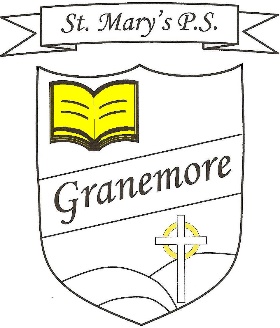 Learning through faith, laughter and love.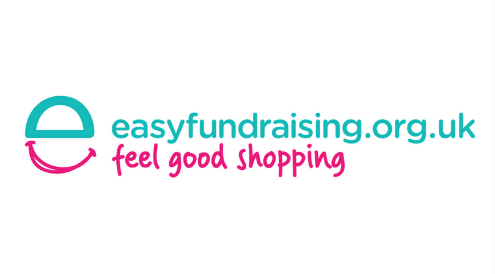 123 Granemore RoadTassaghCo ArmaghBT60 2NJPrincipal: Mrs B Casey bcasey632@c2kni.netLearning through faith, laughter and love.Telephone:  02837538018Facsimile :  028 37538018